Akce v MŠ na měsíc září 20211. 9		ZAHÁJENÍ ŠKOLNÍHO ROKU 2021/20226. 9. 		TŘÍDNÍ SCHŮZKY TŘÍDA SLUNÍČKA 16:15 HOD.7. 9. 		TŘÍDNÍ SCHŮZKY TŘÍDA BERUŠKY V 16:15 HOD.8. 9. 		TŘÍDNÍ SCHŮZKY TŘÍDA MEDVÍDCI V 16:15 HOD. 9. 9. 		TŘÍDNÍ SCHŮZKY TŘÍDA KOŤÁTKA V 16:15 HOD.		TŘÍDNÍ SCHŮZKY SE KONAJÍ NA ŠKOLNÍ ZAHRADĚ		LOGOPEDICKÁ DEPISPÁŽ V MŠ - TERMÍN UPŘESNÍME20. – 24. .9. 	PROJEKTOVÝ TÝDEN V MŠ „V ČASE PRINCŮ A PRINCEZEN”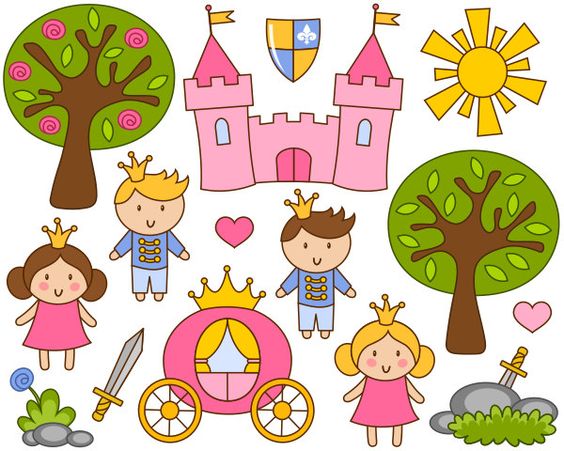 	SBĚR PAPÍRU – DATUM UPŘESNÍME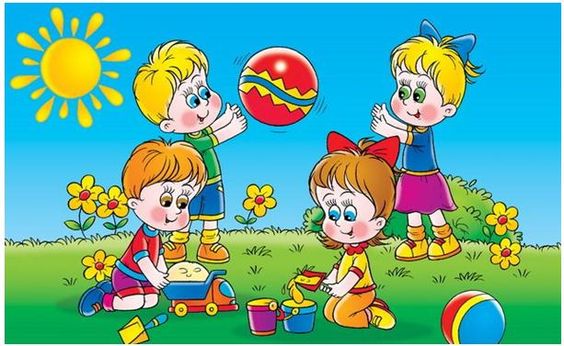 VŠECHNY AKCE V MATEŘSKÉ ŠKOLE SE BUDOU KONAT PODLE AKTUÁLNÍ COVIDOVÉ SITUACE, PROSÍME SLEDUJTE V INFOTABULI A NÁSTĚNCE NA ŠATNĚ TŘÍDY.